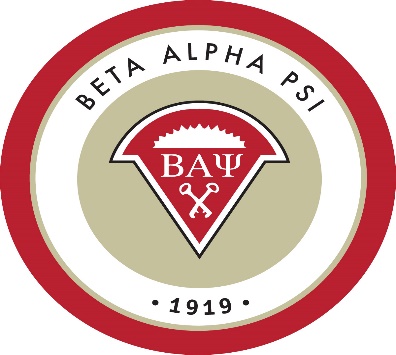 Beta Alpha Psi Zeta Gamma Chapter BylawsIn addition to the National Constitutions and Bylaws of Beta Alpha Psi, the Zeta Gamma Chapter shall abide by these Chapter Bylaws.Article 1: The name of this organization shall be the Zeta Gamma Chapter of Beta Alpha Psi at Middle Tennessee State University.Article 2: The objectives and purpose of this chapterBeta Alpha Psi is the premier international honor and service organization for financial and business information students and professionals.  The purposes of Beta Alpha Psi shall be to:recognize outstanding academic achievements in the field of accounting;promote the study and practice of the accounting profession;provide opportunities for self-development and association among members and practicing financial professionals;encourage a sense of ethical, social, and public responsibilities.Additional chapter objectives are to:achieve and maintain superior chapter status;expose students to diverse accounting career opportunities;provide students with opportunities for professional development;serve our campus and local community;maintain involvement with Beta Alpha Psi at both the regional and international levels.Article 3: MembershipCandidacy:In order to fully benefit from Beta Alpha Psi activities, students seeking to be candidates must declare their candidacy when they have at least the equivalent of one academic year (two semesters) remaining prior to graduation. Students are eligible for candidacy in the Zeta Gamma chapter of Beta Alpha Psi by meeting the following requirements: Declare a major in accounting (or have stated an intention to do so) Be enrolled in Principles of Accounting II for Accounting Majors (ACTG 2125),  Financial Accounting Application & Analysis (ACTG 3100), Intermediate I (ACTG 3110), or a course that follows Intermediate I Meet one of the following GPA requirements A cumulative GPA (including transfer hours) of 3.0 or higher  A rank within the top 35% of their university class (if university is capable of measuring) A cumulative GPA of at least 3.25 on the most recently completed 15 semester hours Submit the following to the faculty advisor by the stated deadline in their first semester of candidacy: Completed Candidate Information sheet Copy of MTSU transcript (unofficial transcripts are acceptable) Payment of a one-time candidate fee (amount to be established by the chapter) Students may generally remain candidates for one semester.  Students who become candidates while enrolled in Accounting 2125 automatically have a second semester of candidacy while they complete either ACTG 3100 or ACTG 3110.  Successful candidates will be presented for initiation, and unsuccessful candidates will be removed from the membership records.  Students may attempt a second candidacy only with approval from the Faculty Advisor. Membership:Candidates who initially become candidates while enrolled in Financial Accounting Application & Analysis, Intermediate I, or a course that follows Intermediate I will be initiated into membership after meeting the following requirements: Earn a minimum of 8 professional hours (480 minutes) during the semester of candidacy Earn a minimum of 8 service hours (480 minutes) during the semester of candidacy In addition to the 16 required hours (960 minutes), earn a minimum of 2 additional  professional or service hours (120 minutes) during the semester of candidacy Complete Financial Accounting Application & Analysis or Intermediate I during or prior to semester of candidacyEarn a minimum 3.0 cumulative GPA in upper-level accounting classes Meet one of the following overall GPA requirements: A cumulative GPA (including transfer hours) of 3.0 or higher  A rank within the top 35% of their university class (if university is capable of measuring) A cumulative GPA of at least 3.25 on the most recently completed 30 semester hours Submit a completed faculty signature sheet to the faculty advisor by the stated deadline Candidates who initially become candidates while enrolled in Principles of Accounting II for Accounting Majors will be initiated into membership after meeting the following requirements: Earn a minimum of 8  professional hours (480 minutes) during each semester of candidacy Earn a minimum of 8 service hours (480 minutes) during each semester of candidacy In addition to the 16 required hours (960 minutes), earn a minimum of 2 additional  professional or service hours (120 minutes) during each semester of candidacy Complete Financial Accounting Application & Analysis or Intermediate I in second semester of candidacyEarn a minimum 3.0 cumulative GPA in upper-level accounting classes Meet one of the following overall GPA requirements: A cumulative GPA (including transfer hours) of 3.0 or higher  A rank within the top 35% of their university class (if university is capable of measuring) A cumulative GPA of at least 3.25 on the most recently completed 30 semester hours Submit a completed faculty signature sheet to the faculty advisor by the stated deadline during their first semester of candidacy (no additional signature sheet is required for the second semester of candidacy)  Active Membership:Continued participation in chapter activities is essential for both the chapter’s growth and each student’s professional development.  Requirements for active membership status are as follows:Earn a minimum of 8 professional hours (480 minutes) each semester of membershipEarn a minimum of 8 service hours (480 minutes) each semester of membershipOnly members who maintain active status (or who meet the BAP international requirements to be classified as “on leave”) for each semester of membership will receive the following membership benefits:Inclusion in the resume book distributed at Meet the FirmsReceipt of BAP insignia (stole, medallion, etc.) for graduationParticipation in the golf outing (fall semester candidates are eligible to participate)Participation in mock interviews (spring semester candidates are eligible to participate)Other Membership Matters:A member may resign from Beta Alpha Psi by notifying the Faculty Advisor of his/her intent to resign and returning his/her membership certificateThe chapter will follow the National guidelines as to the method of removal or expulsion of a member.Students must only pay the one-time candidate fee; the chapter has no requirement for dues.Graduate students may apply for candidacy, as long as they have at least the equivalent of one academic year (two semesters) remaining prior to graduation.Graduate students who were undergraduate members of Beta Alpha Psi may choose to remain active or to move to alumni status.Article 4: Meetings for the conduct of businessOnly current BAP student members may vote.   Fifty percent of members constitutes a quorum.  Persons may not vote by proxy.Article 5: Student officersOfficers are selected by a majority vote.   Both members and candidates not currently enrolled in Principles of Accounting II for Accounting Majors may seek office; only members are eligible to vote.  The nomination and election process takes place between mid-term and the end of the spring and fall semesters.   If a post-election vacancy occurs, the Faculty Advisor and officers will select a student to fill the position.Term of office: Each term consists of one academic semester.  The President-Elect automatically moves to the position of President in the next semester.Method of resignation: An officer may resign from his/her position by notifying in writing the Faculty Advisor and chapter president.Method of removal: The chapter will follow the National guidelines as to the method of removal or expulsion of an officer.All officers are expected to regularly attend chapter meetings and to actively participate in chapter activities.  Additional duties of each office are as follows:PresidentPreside at weekly meetingsProvide oversight for all chapter activitiesWork with faculty advisor to secure speakersPlan and host Meet the Firms (fall)Organize student resumes for annual Meet the Firms Resume Book (fall)Plan and host Golf Outing (fall)Oversee candidate recruitment, including but not limited to the following:Delegate recruitment efforts to officers and other interested membersVisit classes at the beginning of the semesterThoroughly prepare materials and comments for class recruitment visitsCommunicate information regarding speakers to Vice-President of Reporting, and Web/Social Media Coordinator(s)Attend national meeting (fall officers) and regional meeting (spring officers)President-ElectOrganize service projects (Planning should begin during the semester elected to this position.)Organize competition team(s) for regional meeting (fall)Assist the President with candidate recruitment, including but not limited to the following:Visit classes at the end of the semester elected to this positionVisit classes at the beginning of the semesterHelp prepare materials and comments for class recruitment visitsCommunicate information regarding service projects to Vice-President of Reporting and Web/Social Media Coordinator(s)Work with the President to accomplish chapter goalsAttend national meeting (fall officers) and regional meeting (spring officers)Vice-President of Reporting Keep local attendance recordsMaintain and distribute records to accounting faculty who give students extra creditMaintain national database membership recordsIn conjunction with the Faculty Advisor, identify the members who have graduated each semester and update database accordinglyEnter candidate information Submit required reportsAssist the President with candidate recruitment, including but not limited to the following:Visit classes at the end of the semester elected to this positionVisit classes at the beginning of the semesterHelp prepare materials and comments for class recruitment visitsSend weekly communications that include the followingMeeting informationInformation about professional development opportunitiesInformation about volunteer service activitiesApplications for summer leadership programs, internships, and/or employment opportunitiesBAP semester schedule of speakers and eventsWrite thank you notes, electronically or hard copy, to all speakers in a timely fashionAttend national meeting (fall officers) and regional meeting (spring officers)TreasurerMaintain chapter financial recordsWork with faculty advisor to make depositsReconcile bank statementsPrepare financial records required by BAP nationalIn conjunction with Faculty Advisor, complete filing of Form 990 -N (e-postcard) with IRS (spring officers)Assist the President with candidate recruitment, including but not limited to the following:Visit classes at the end of the semester elected to this positionVisit classes at the beginning of the semesterHelp prepare materials and comments for class recruitment visitsAttend national meeting (fall officers) and regional meeting (spring officers)Candidate CoordinatorThis position is appointed by the faculty advisors and other officersAssign mentors (active members who volunteer for the role) to new candidatesCommunicate with VP for Reporting to track candidate hours earned to dateProvide guidance to mentors to assist in motivating candidates to meet requirements for membership and to develop professionallyUpdate candidate recruiting materials as necessaryAssist the President with candidate recruitment, including but not limited to the following:Visit classes at the end of the semester appointed to this positionVisit classes at the beginning of the semesterHelp prepare materials and comments for class recruitment visitsWeb/Social Media Coordinator(s)This position is appointed by the faculty advisors and other officersUpdate website to include relevant informationMaintain chapter social media accounts by communicating updates and newsworthy information Assist the President with candidate recruitment, including but not limited to the following:Visit classes at the end of the semester appointed to this positionVisit classes at the beginning of the semesterHelp prepare materials and comments for class recruitment visitOther appointed officer positions may be identified and filled on an as-needed basis.Article 6: Faculty advisorThe faculty advisor is selected by the accounting department chair.The faculty advisor shall:Provide counsel and assistance to the chapter, its officers, its executive committee, and other stakeholdersVerify the appropriateness of the content of reports submitted to the BAP International OfficeServe as liaison with the BAP International OfficeServe as liaison with the administration of the University, Jones College of Business, and Department of Accounting; andAssure continuity of the chapter.Article 7: Fiscal yearThe fiscal year of the chapter will end on April 30th.Article 8: AuthorityThese bylaws shall be the principal governing document of the Zeta Gamma Chapter of Beta Alpha Psi. These bylaws will be subordinate to the Constitution and Bylaws of Beta Alpha Psi International. Any provision of this document that conflicts with the Constitution and Bylaws of Beta Alpha Psi International that is currently in effect will be null and void.Article 9: Requirements for amendments to the bylawsThe Zeta Gamma Chapter Bylaws may be amended by a two-thirds majority vote of members at a regular or special meeting.Article 10: Non – Discrimination ClauseMembership shall be limited to currently enrolled MTSU students, faculty, and/or staff members. Membership shall not be denied to any person on the basis of race, color, ethnic or national origin, sex, disability, age, religion, veteran status, sexual orientation, or gender identity, provided that social fraternities and sororities may have sex restricted membership. 